Pressostato, versão resistente para aplicações superiores
Iperó, Junho de 2018. Desde bombas, passando por sistemas hidráulicos até autoclaves: o novo pressostato, versão resistente da WIKA, modelo PSM-550, foi projetado para aplicações industriais superiores.O novo instrumento comuta cargas elétricas até AC 230 V / 10 A com uma não repetibilidade do ponto de comutação ≤ 1%. A alta exatidão garante que a máquina opere de forma otimizada e, através disso, também protege a qualidade dos produtos fabricados.O pressostato pode ser fornecido com intervalos de ajuste para pressão manométrica (0 … 300 mbar a 10 … 30 bar) e com faixas de ajuste de vácuo (-1 … 0 bar e -0,8 … +5 bar).Ele é, portanto, também adequado para monitorar circuitos a vácuo, como aqueles com processos de limpeza. O instrumento robusto tem um grau de proteção de IP67. Além disso, temos também disponível uma versão para temperaturas do meio de até 170°C, com partes molhadas em aço inoxidável.Número de caracteres: 761Palavra-chave: PSM-550WIKA do Brasil Indústria e Comércio Ltda.Av. Ursula Wiegand, 0318560-000 Iperó, SP BrasilTel. +55 15 3459-9700Fax +55 15 3266-1169vendas@wika.com.brwww.wika.com.brFoto corporativa WIKA:Pressostato modelo PSM-550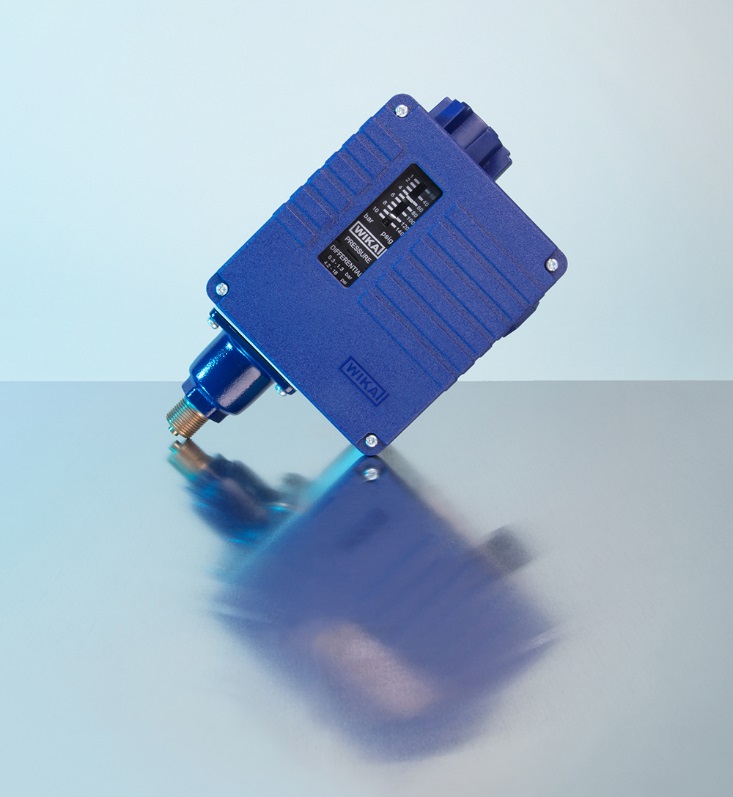 Editado por:WIKA do Brasil Indústria e Comércio Ltda.Thaís Mota e Rafael DerencioMarketing ServicesAv. Ursula Wiegand, 0318560-000 Iperó, SP BrasilTel. +55 15 3459-9765/9779Fax +55 15 3266-1169thais.mota@wika.comwww.wika.com.brWIKA press release 06/2018